Print Maker Camera User ManualNote: Print Maker camera and USB port use the same interface. The camera and the USB port are incompatible and cannot be used at the same time. To use the USB port please make sure that the camera has been turned off. Switching between camera and USB port can be done using either the PolarCloudor on the printer’s LCD screen. 1. Switching between the camera and USB drive be controlled using the LCD screenThere are two modes that the camera can be in, they are, automatic mode (default mode) and manual mode. The route to see what your Print Maker is in is (Tools->Settings (on the second page) -> Camera), click the Camera button to enter the relevant page.Automatic mode: When the printer is printing, the camera is turned on and USB drive is turned off. When the printer is idling (not printing), the camera is turned off and USB drive is turned on (Picture 1).Manual mode: The switching between camera and USB drive can be controlled by pressing either the camera icon or the USB icon depending on whether you are printing or not (Picture 2)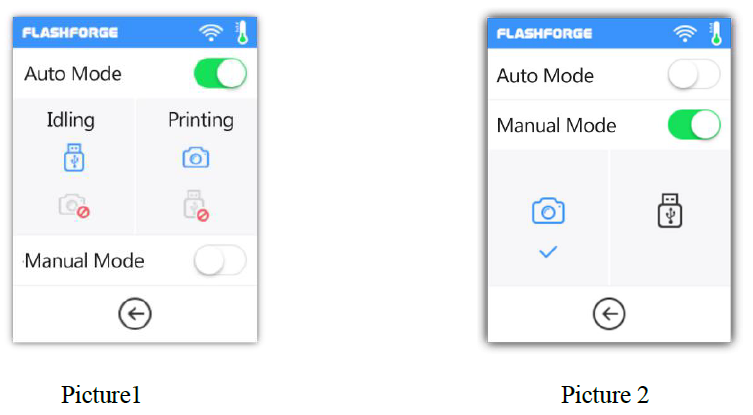 When the camera is turned on, a camera icon will appear in Status Bar (Picture 3). When the camera is turned off, a USB icon will appear in Status Bar (if the USB has been successfully loaded (Picture 4).)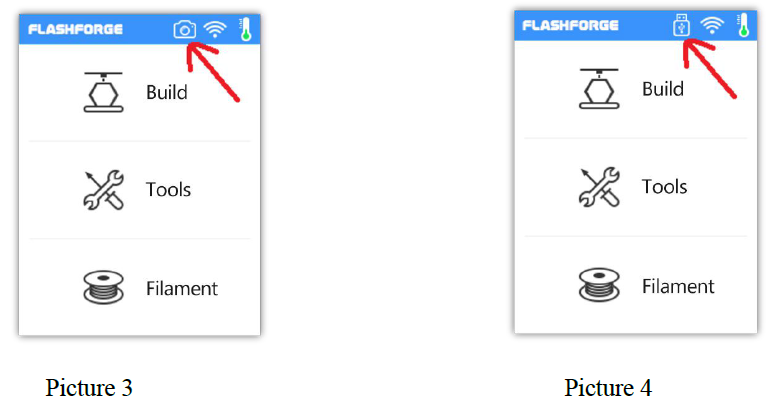 2. Switching between the camera and USB drive be controlled through the Cloud(2.1) Connect to Polar CloudYou can turn the camera on and off through Polar Cloud. Click Tools-> Communication -> Cloud Connect -> Polar Cloud, Enter the settings page of PolarCloud (Picture 6), enter your account number and PIN, then click the Start button..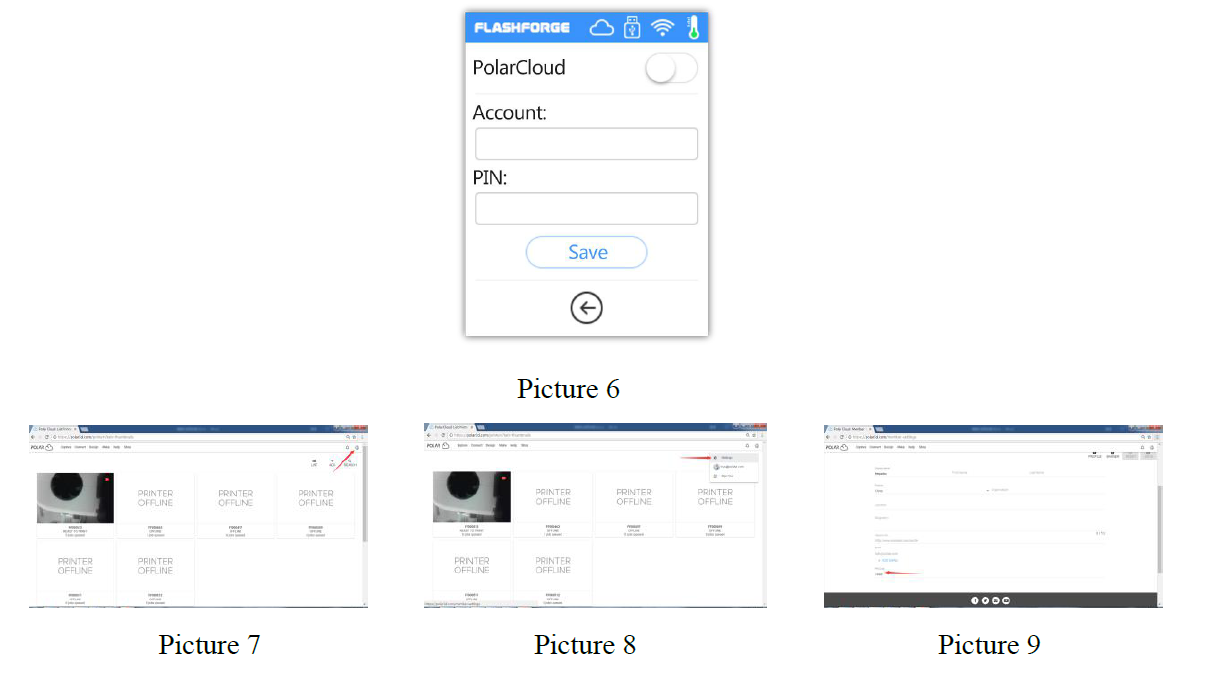 Picture 6(2.22) Turn on the camera through the CloudOnce you have successfully signed up with Polar Cloud, the logo of PolarCloud will appear in Status Bar on the LCD screen of your printer (Picture 7), at this moment, the camera can be seen through Polar Cloud (Picture 8) (if you are asked for a PIN this can be found in the “About” page (in the first page) of the printer (Picture 9).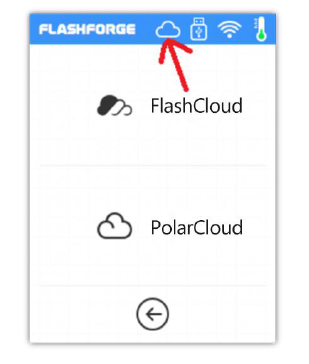 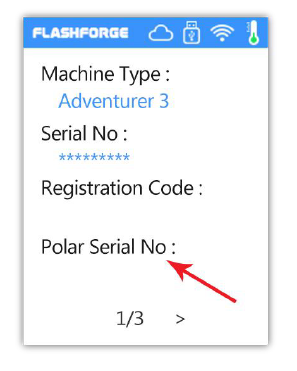                              Picture 8 					   Picture 9Picture 9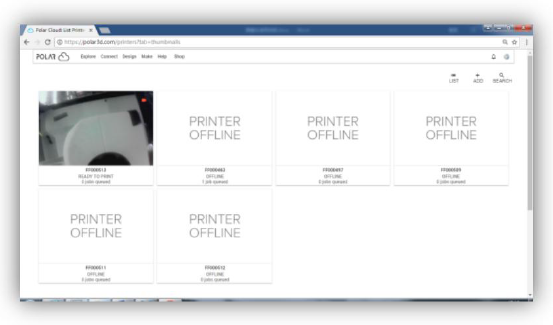 Enter Polar Cloud, click the COMMANDS button in order to send the command to turn on orturn off the camera (Picture 10 and Picture 11).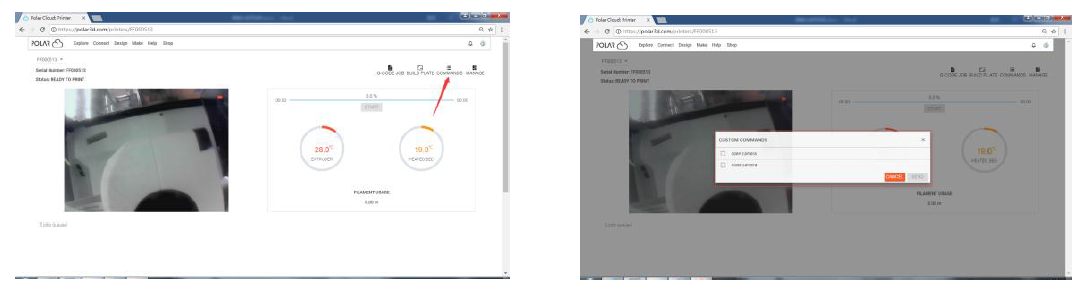    		Picture 10 							Picture 11 Turn on the camera through Polar Turn off the camera through PolarNote: Polar Cloud is in an intranet (that is, the printer and PC connect to the same router), the video is shown, and the state of printing can be displayed in real time. If Polar Cloud is in an extranet (that is, the printer and PC connect to different routers), the pictures are shown either every 20sec if printing and every 60sec if idling. If the camera is turned on or off, the LCD will turn off and reconnect Polar Cloud, so Polar Cloud will not respond for a while. The recovery time depends on the state of network. After the camera is operated through the Cloud, the printer will set the camera to be in the manual mode; if the automatic mode is to be recovered, please set manually (Tools-> Settings (on the second page) -> Camera).3. Viewing your camera through your PC After the printer has connected to the network successfully and the camera is turned on. Open the browser on PC or mobile photo and enter http://IPaddr:8080/?action=stream to browse the camera. For example, if the printer’s IP address (the IP address is available on the “About” page of the printer)is 10.33.23.78, the user can enter URL http://10.33.23.78:8080/?action=stream intothe browser, in order to check the quality of the camera.Note: When the user wants to use the browser to view the images, the printer and PCmust be in an intranet (This can be done using PolarCloud).4. Error handling(1) When the camera is damaged or not inserted, the error is reported in case ofturning on the camera (Picture 13). At this point, the lower computer willautomatically set the camera to be in manual mode and the camera is turned off.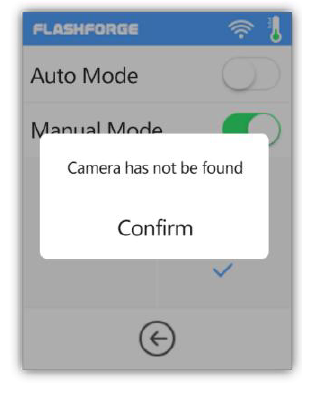 Picture 13(2) If the lower computer does not connect to Polar Cloud and the printer is deletedfrom the Cloud, the error is reported as shown in Picture 14; at this point, thefactory settings can be restored in order to solve the problem. After the lowercomputer connects to the printer and the printer is deleted from the Cloud, thesign-up needs to be done again according to the foresaid steps.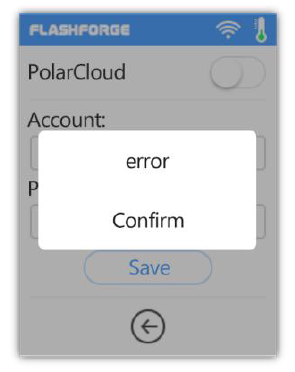 Picture 14